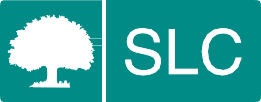 Student Loans CompanyWhat you need to knowThis form allows you (or an authorised person) to request information that we hold about you. This is called making a Subject Access Request (SAR) and it is governed by UK data protection legislation.Are your details up to date?It’s vital that the personal details we have for you are up to date. If for example you’ve changed your name, email/postal address or any other contact details since you last contacted us, then you need to go towww.slc.co.uk/contact and update your personal details before you make this SAR. If the personal details we hold don’t match what’s on this form when you submit it, then we won’t be able to process your SAR.Does it cost anything to make a SAR?Making a SAR is usually free, although there may be a fee for more complex requests.How long will it take us to respond?It can take up to one month for us to provide the information you’ve requested, but it may take longer if you’ve asked for more complex or detailed information. If it’s going to take longer than one month to complete your request, then we’ll let you know as soon as possible.How will we respond?We’ll email you the completed response to make sure that you get the information you’ve requested as soon as possible and it will be sent securely, to make sure only you can access it. You can choose to receive a response by post instead, but it may take longer to reach you.How will we use the details you provide?The details you provide on this form will be used to confirm your identity (or that of the person making therequest on your behalf) and to ensure we can fully understand and accurately respond to your request.Where should you send your form?You should return this form either by post to:Subject Access RequestsVerification OperationsStudent Loans Company Limited4th Floor10 Clyde PlaceGlasgow G5 8DFor email to: Subject_Access_Request@slc.co.ukAre you asking for information about yourself, or on behalf of someone else?About myselfOn behalf of someone elseComplete sections 4 to 6Complete sections 2 to 6If you’re completing this SAR on behalf of someone else, you must have their written permission giving you the authority to do this. If permission is not given, then the SAR will not be processed. Please ask the person whose information you’re requesting to complete, sign and date the box below.This authorisation only extends to the SAR being made on this form. Upon completion of this SAR, you will no longer hold any authority to access any information we hold for this person.If you’ve already sent us evidence to prove that you hold a Power of Attorney for the person whose information you’re requesting, you don’t need them to complete this section.If you’re completing a SAR on someone else’s behalf, provide your details in the box below. Please Note: fields marked * are mandatory.Provide the details of the person whose information you’re requesting in the box below; orIf you’re requesting information about yourself, then it’s important to make sure your personal details are up to date before submitting this SAR. Go to www.slc.co.uk/contact if you need to update any of your details first.Please Note: fields marked * are mandatoryFirst name(s) *Surname *Date of birth *Day	Month	YearCustomer Reference Number/Loan Account Number (mandatory if you don’t provide a National Insurance number)*National Insurance number(mandatory if you don’t provide a Customer Reference Number/Loan Account Number)*Tick this box if you want us to respond to your SAR by post instead of emailContact detailsYou should only provide these if you’re requesting your own information.If you’re an authorised third party requesting information on behalf of someone else, we’ll respond using the details you supplied on page 3.Current address *Current postcode *Contact telephone numberMobile telephone number (mandatory for email response) *Email address (mandatory for email response) *Please provide details of the information that you require in the box below. Try to be as specific as possible with your request (eg. specify dates) so that we can try to locate it as quickly as possible. Please note that requests for certain information may take longer than one month to process and may incur an administration fee. If that is the case, we’ll contact you after we receive the SAR to let you know.Please now read sign and date the declaration on the next page.What happens next?We’ll contact you to confirm that we’ve received your SAR form and let you know whether we can processyour request. Information RequiredDate fromDate to